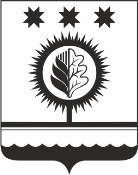 О внесении изменения в постановление администрации Шумерлинского муниципального округа от 01.02.2022 № 38 «Об утверждении перечня объектов для использования труда лиц, осужденных к обязательным и исправительным работам в Шумерлинском муниципальном округе в 2022 году»В соответствии с Федеральным законом от 06 октября 2003 года № 131-ФЗ «Об общих принципах организации местного самоуправления в Российской Федерации», ст. 39 Уголовно-исполнительного кодекса Российской Федерации, на основании письма Шумерлинского МФ ФКУ УИИ УФСИН России по Чувашской Республике-Чувашии от 01.04.2022 № 21/41/18-353 администрация Шумерлинского муниципального округа п о с т а н о в л я е т:1. Внести в постановление администрации Шумерлинского муниципального округа от 01.02.2022 № 38 «Об утверждении перечня объектов для использования труда лиц, осужденных к обязательным и исправительным работам в Шумерлинском муниципальном округе в 2022 году», изменение, изложив приложение № 2 в следующей редакции:«Приложение № 2к постановлению администрации Шумерлинского муниципального округа от 01.02.2022 № 38П Е Р Е Ч Е Н Ьобъектов для использования труда лиц, осужденных к исправительным работам в 2022 году                                                                                                                                        ».2. Настоящее постановление вступает в силу после его официального опубликования в информационном издании «Вестник Шумерлинского района» и подлежит размещению на официальном сайте Шумерлинского муниципального округа в информационно-телекоммуникационной сети «Интернет».Глава  Шумерлинскогомуниципального округа    Чувашской Республики                                                                                       Л.Г. РафиновЧĂВАШ  РЕСПУБЛИКИЧУВАШСКАЯ РЕСПУБЛИКА ÇĚМĚРЛЕ МУНИЦИПАЛЛĂОКРУГĔН АДМИНИСТРАЦИЙĚЙЫШĂНУ___.___.2022  № ___Çěмěрле хулиАДМИНИСТРАЦИЯШУМЕРЛИНСКОГО МУНИЦИПАЛЬНОГО ОКРУГА ПОСТАНОВЛЕНИЕ___.___.2022  №  ___   г. Шумерля№Наименование предприятияКоличество рабочих местНаименование поселения, на территории которого находится объект1.МУП  "ЮМАНАЙСКОЕ ЖИЛИЩНО-КОММУНАЛЬНОЕ ХОЗЯЙСТВО"по согласованиюАдминистративно-территориальная единица Юманайское сельское поселение Шумерлинского муниципального округа Чувашской Республики2.ИП Мазумдер Сайфул А.Ф.М. Ислампо согласованиюАдминистративно-территориальная единица Ходарское сельское поселение Шумерлинского муниципального округа Чувашской Республики3.СХПК "Комбинат"по согласованиюАдминистративно-территориальная единица Торханское сельское поселение Шумерлинского муниципального округа Чувашской Республики4.СХПК "Дружба"по согласованиюАдминистративно-территориальная единица Нижнекумашкинское сельское поселение Шумерлинского муниципального округа Чувашской Республики5. ООО «Кеннет»по согласованиюАдминистративно-территориальная единица Егоркинское сельское поселение Шумерлинского муниципального округа Чувашской Республики6.ООО «Приволье»по согласованиюАдминистративно-территориальная единица Краснооктябрьское сельское поселение Шумерлинского муниципального округа Чувашской Республики7.Обособленное подразделение ООО «АВТОБАН-МОСТ»по согласованиюАдминистративно-территориальная единица Большеалгашинское сельское поселение Шумерлинского муниципального округа Чувашской Республики